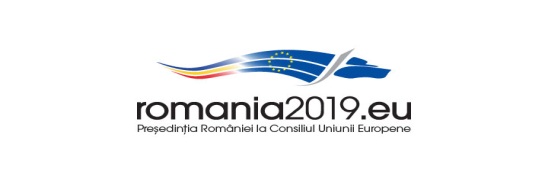 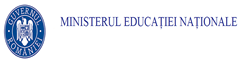 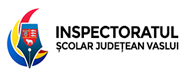 TABEL NOMINALCU ELEVII CALIFICAŢI LA OLIMPIADA NAŢIONALĂ DE FIZICĂInspector şcolar, prof. dr. Irina DUMITRAŞCUNr. CrtNumle şi prenumele Clasa Unitatea de învăţământProfesor la clasă1VIERU CODRINVIColegiul Național „Cuza Vodă” HușiPopa Cristinel2FLOREA TUDORVIIColegiul Național „Cuza Vodă” HușiPopa Cristinel3MIHALACHE IOANAVIIILiceul Teoretic „Mihail Kogălniceanu” VasluiCruceanu Dyana4CRISTEA ALEXANDRUIXColegiul Național „Cuza Vodă” HușiPopa Cristinel5CROITORIU COSMINIXColegiul Național „Gheorghe Roșca Codreanu” BârladAngheluţă Ecaterina Aurica6ALEXANDRU NORINA-ȘTEFANIAIXLiceul Teoretic „Mihail Kogălniceanu” VasluiIgnat Cătălin7SAVA ALIN CONSTANTINXLiceul Teoretic „Emil Racoviță” VasluiLitră Paul Cristian8ALICIUC ALEXANDRU GABRIELXLiceul Teoretic „Mihail Kogălniceanu” VasluiIgnat Cătălin9DIACONESCU TEODORA COSMINAXLiceul Teoretic „Mihail Kogălniceanu” VasluiIgnat Cătălin10SOFIA DRAGOȘXILiceul Teoretic „Mihail Kogălniceanu” VasluiIgnat Cătălin11BEJENARIU DAVID COSMINXILiceul Teoretic „Mihail Kogălniceanu” VasluiIgnat Cătălin12BORDEIANU ANDREIXIILiceul Teoretic „Mihail Kogălniceanu” VasluiIgnat Cătălin